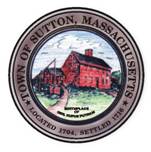       TOWN OF SUTTONBOARD OF ASSESSORS 4 UXBRIDGE ROADSUTTON, MA  01590-1702  508-865-8722Meeting Minutes – July 10, 2018Present: Principal Assessor Joyce Sardagnola                Chairman Robert Nunnemacher  Board Member RJ NicholsMeeting called to order at 6:30 p.m.1.         Acceptance of MinutesMotion made by Chairman to accept minutes of June 26, 2018 meeting.  Unanimously approved by The Board.2.         Old & New BusinessAs of August 2018 the Board of Assessor will meet on the 1st and 3rd Tuesday of each Month3.         Decisions & Actions TakenThe Board signed twenty-six (26) Motor Vehicle Abatements The Board signed the Monthly Vehicle Reports for JuneThe Board reviewed twenty-eight (28) Real Estate Exemptions:Approved:  1 Blind, 2 Senior, 1 Surviving Spouse and 22 Veteran ExemptionsDenied:  1 Senior ExemptionStill Reviewing 1 Veteran ExemptionThe Board assisted the public at the counter.The Board of Assessors adjourned its meeting of Tuesday, July 10, 2018 at or about 8:30 p.m. 	       Respectfully Submitted,Linda Hicks, Secretary 